Kant. Lehrpersonen – Volleyballturnier
Mittwoch, 08. März 2023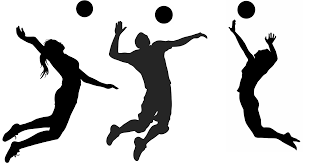 Spielstart ab ca. 13.00 UhrTurnhalle Breitli Buochs
Anmeldung TeamTeamname/Schule:      Kontaktangaben CaptainName / Vorname:      Mailadresse:      Natelnummer:      Anmeldung EinzelspielerInName / Vorname:      Schule:      Mailadresse:      Natelnummer:      Anmeldeschluss: Montag, 6. Februar 2023Per Mail an: schulsport@nw.ch